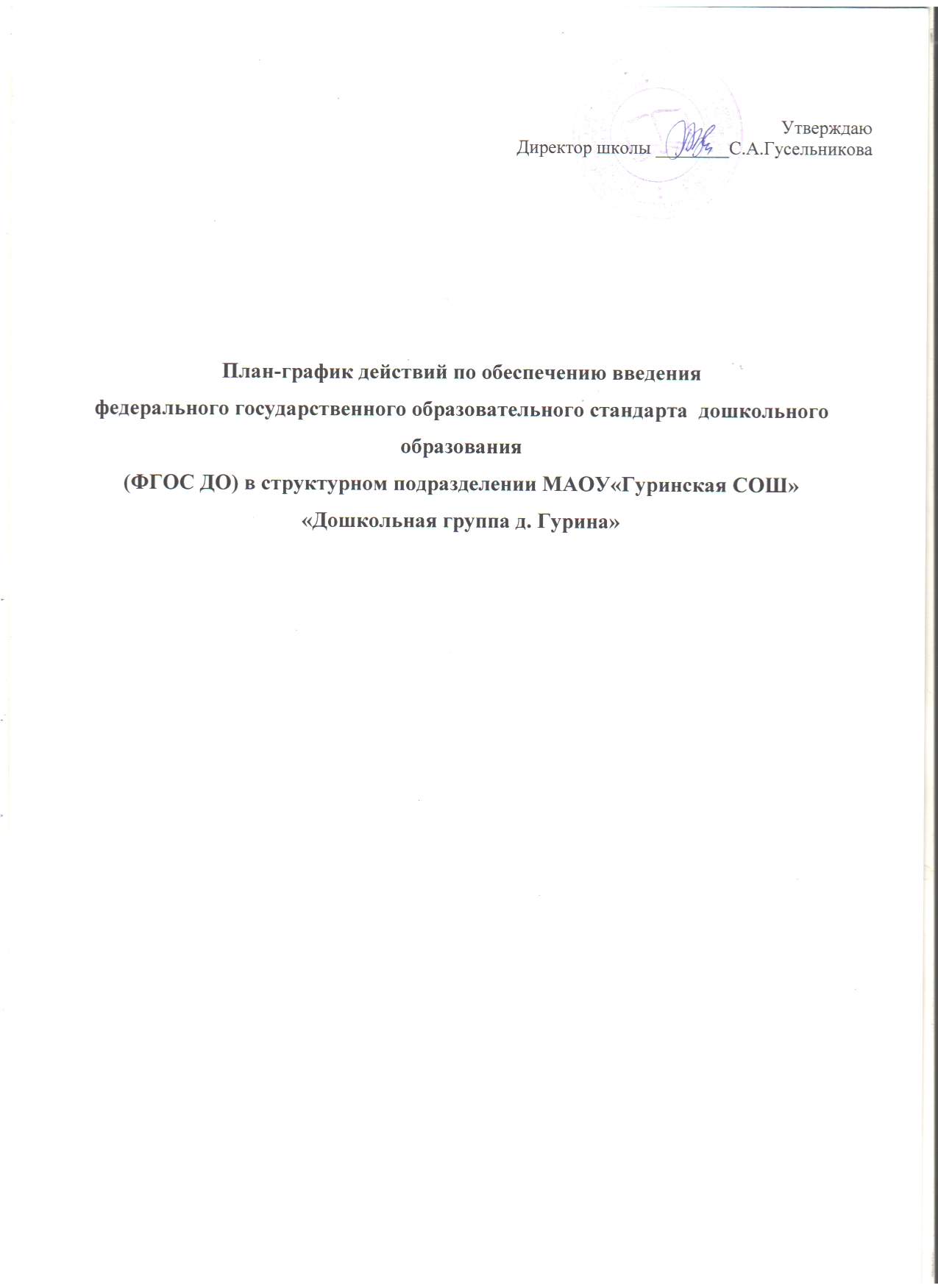 №Направление мероприятийСрокиОжидаемые результатыОжидаемые результаты№Направление мероприятийСрокиУровень образовательной организацииОтветственный    1             Нормативно – правовое, методическое и аналитическое обеспечение реализации ФГОС ДО    1             Нормативно – правовое, методическое и аналитическое обеспечение реализации ФГОС ДО    1             Нормативно – правовое, методическое и аналитическое обеспечение реализации ФГОС ДО    1             Нормативно – правовое, методическое и аналитическое обеспечение реализации ФГОС ДО    1             Нормативно – правовое, методическое и аналитическое обеспечение реализации ФГОС ДО1.1.Разработка нормативно- правовых актов, обеспечивающих введение ФГОС ДО  Февраль – март       2014                     До 01.03.2014До 01.12.2014 1. Разработка и утверждение ДОО плана графика введения ФГОС ДО   1.Приведение локальных актов образовательной организации: должностных инструкций,  ООП в соответствие с ФГОС ДО  Директор школыОбщее собрание ДОУТворческая группа1.2.Проведение аналитических работ по вопросам оценки стартовых условий введения ФГОС ДО, требований к качеству услуг дошкольного образованияфевраль   20141.Участие в мониторинге.Воспитатели1.3.Проведение аналитических работ по вопросам оценки  требований к качеству услуг дошкольного образования со стороны родителей и учителей начальной ступени образования    декабрь    20151.Участие в опросахДиректор школы,воспитатели1.4.Методические рекомендации по разработке на основе ФГОС ДО основной образовательной программы дошкольного образования с учётом региональных, национальных и этнокультурных особенностей  сентябрь октябрь   2014 сентябрь октябрь   20141Учёт методических рекомендаций при разработке основой образовательной программы дошкольного образования, на основе примерных образовательных программ, находящихся в федеральном реестре.Корректировка  разделов ОПП с учётом базовой оснащённости предметно -пространственной среды ДООДиректор школы, Творческая  группа1.5.Мониторинг условий реализации ФГОС ДО в регионемай 2014-декабрь20151.Создание условий реализации ФГОС ДО в ДООВоспитатель                                 2.    Организационное обеспечение реализации ФГОС ДО                                 2.    Организационное обеспечение реализации ФГОС ДО                                 2.    Организационное обеспечение реализации ФГОС ДО                                 2.    Организационное обеспечение реализации ФГОС ДО                                 2.    Организационное обеспечение реализации ФГОС ДО2.1Определение финансовых затрат (объем, направление) на подготовку и переход на ФГОС ДО.Ноябрь -декабрьОпределение сметы  на 2014г. с учетом финансовых затрат на подготовку и переход на ФГОСЗаведующий,гл. бухгалтер2.2.Анализ соответствия материально-технической базы реализации ООП  действующим санитарным и противопожарным нормам, нормам охраны труда работников образовательного учреждения.Февраль - апрель 2014гДиректор,ст. воспитатель,рабочая группа2.3.Организация получения методической, психолого-педагогической, диагностической и консультативной помощи родителям детей, получающих дошкольное образование в форме семейного образованиядо 01.09.20141.Организация работы пунктов получения методической, психолого-педагогической, диагностической и консультативной помощи родителям детей, получающих дошкольное образование в форме семейного образованияВоспитатель2.4.Апробация и внедрение системы оценки качества дошкольного образования2015-20161.Формирование в образовательной организации внутренней системы оценки качества  дошкольного образованияЗаведующийСоздание информационного стенда по введениюФГОС ДОФевраль  2014гПериодическая сменяемость материалов по внедрению ФГОС ДО.Педагоги                                          3. Кадровое обеспечение  введения ФГОС ДО                                          3. Кадровое обеспечение  введения ФГОС ДО                                          3. Кадровое обеспечение  введения ФГОС ДО                                          3. Кадровое обеспечение  введения ФГОС ДО                                          3. Кадровое обеспечение  введения ФГОС ДО3.1.Обеспечение поэтапного повышения квалификации руководителей и педагогов ДОО по вопросам ФГОС ДО январь-март 2014январь-февраль 20141.Обеспечение поэтапного повышения квалификации иучастие  руководящих и педагогических работников ДОО в прохождении курсов повышения квалификации.Директор школы3.2.Разработка методических рекомендаций по проведению аттестации педагогических работников дошкольных организаций      Май      2014     в течение      20141.Участие  руководящих и педагогических работников ДОО в процедуре аттестацииДиректор школы,  воспитатели3.3.Создание системы методической работы, обеспечивающей сопровождение введения ФГОС дошкольного образования Май-июнь 20141. Изучение педагогами нормативно - правовых и методических рекомендаций по введению ФГОС дошкольного образования  в процессе самообразованияЗаведующий, воспитатели3.4.Анализ выявленных проблем и учет их при организации методического сопровождения.ежегодно Воспитатель3.5.Диагностика образовательных потребностей и профессиональных затруднений педагогических работников ДОУВ течение 2014 – 2015 уч.года  Воспитатель3.6.Изучение требований ФГОС к структуре основной образовательной программы ДОУ, к условиям реализации и результатам освоения программВ течение 2014 – 2015 уч.годаВоспитатель3.7.Создание графика повышения квалификациипедагогов по вопросам внедрения ФГОС ДО.В течение 2014 – 2015 уч.годаПерспективный план повышенияквалификации педработников.Директор школы3.8.Отслеживание результатов внедрения ФГОС ДО.В течение 2014 – 2015 уч.годаАналитические материалыВоспитатель3.9.Подведение итогов работы по подготовке к введениюФГОС  за прошедший год на педагогическом советеМай2015Материалы работы по подготовке к введению ФГОС ДО за 2014 -15 учебный годПротокол педагогического советаДиректор школыДиректор школы                        4. Финансово –экономическое обеспечение ФГОС ДОУ                        4. Финансово –экономическое обеспечение ФГОС ДОУ                        4. Финансово –экономическое обеспечение ФГОС ДОУ                        4. Финансово –экономическое обеспечение ФГОС ДОУ                        4. Финансово –экономическое обеспечение ФГОС ДОУ4.1.1.Подготовка нормативных правовых актов, определяющих, нормативное бюджетное финансирование   организаций, реализующих ФГОС ДОУ.  январь20141.Заключение дополнительных соглашений к трудовому договору с педагогическими работниками.Установление за счет средств, полученных от приносящей доход деятельности, различных видов материальной поддержки участников образовательных отношений.Директор школы4.2.Мониторинг финансового обеспечения прав граждан на получение общедоступного и бесплатного дошкольного образования в условиях введения ФГОС ДОУапрель2014-апрель 20151.Корректировка и выполнение муниципальных заданийДиректор школы, Определение финансовых затрат (объем, направление) на подготовку и переход на ФГОС ДОУ.Ноябрь -декабрьОпределение сметы  на 2014г. с учетом финансовых затрат на подготовку и переход на ФГОС ДОУ.Директор школы, бухгалтер5. Информационное обеспечение введения ФГОС  ДО5. Информационное обеспечение введения ФГОС  ДО5. Информационное обеспечение введения ФГОС  ДО5. Информационное обеспечение введения ФГОС  ДО5. Информационное обеспечение введения ФГОС  ДО5.1Семинары, семинары- практикумы,  круглые столы, по вопросам введения ФГОС ДОМарт-апрель2014 Публикации в СМИ о ходе введения и реализации ФГОС ДОЗаведующий, 5.2.Размещение на сайте ДОУ информации о введенииФГОС дошкольного образованияВ течение годаСтарший воспитательОбеспечение публичной отчётностио ходе  подготовки к переходу наФГОС ДОУ.Информирование родителей воспитанников о подготовке к внедрению ФГОС и результатах их ведения в ДОУ через  сайт , информационные стенды, родительские собранииВ течение годаИнформирование общественности о ходе и результатах внедрения ФГОС ДОУ.5.3.Организация вебинаров  по вопросам введения и реализации ФГОС ДО                             2014-2019Участие в вебинарахЗаведующий, воспитатели5.4Проведение информационно- просветительских мероприятий для  широкой общественности через средства массовой информации, интернет-ресурсы о ходе и результатах введения и реализации ФГОС  ДОУ2014-2019Широкое информирование  родительской общественности через средства массовой информации о введении и реализации ФГОС ДО Создание и ведение официального сайта ДОО в сети   " Интернет"Информационные стенды для родителей (законных представителей)Заведующий, воспитатели5.5Реализация принципов государственно-общественного характера управления образованием, включая формы публичной отчётности2014-2019Проведение публичного отчета ДОО о ходе и результатах введения ФГОС ДОУЗаведующий 